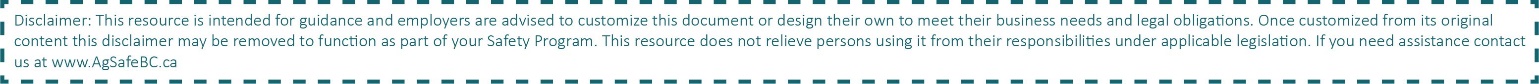 Competency:Competency:Farm and Field WorkFarm and Field WorkFarm and Field WorkFarm and Field WorkFarm and Field WorkFarm and Field WorkFarm and Field WorkFarm and Field WorkFarm and Field WorkFarm and Field WorkCompany Name:Company Name:Company Name:Company Name:Date:Workplace Location:Workplace Location:Workplace Location:Workplace Location:Workplace Location:Worker Name:Worker Name:Worker Name:Evaluator:StepActivityActivityActivityActivityActivityActivityActivityActivityActivityPassFail1Ensure tractor competency checklist has been completed and read and reviewed Farm field work task management package.Ensure tractor competency checklist has been completed and read and reviewed Farm field work task management package.Ensure tractor competency checklist has been completed and read and reviewed Farm field work task management package.Ensure tractor competency checklist has been completed and read and reviewed Farm field work task management package.Ensure tractor competency checklist has been completed and read and reviewed Farm field work task management package.Ensure tractor competency checklist has been completed and read and reviewed Farm field work task management package.Ensure tractor competency checklist has been completed and read and reviewed Farm field work task management package.Ensure tractor competency checklist has been completed and read and reviewed Farm field work task management package.Ensure tractor competency checklist has been completed and read and reviewed Farm field work task management package.2Review manuals of tractor and any implements to be used.Review manuals of tractor and any implements to be used.Review manuals of tractor and any implements to be used.Review manuals of tractor and any implements to be used.Review manuals of tractor and any implements to be used.Review manuals of tractor and any implements to be used.Review manuals of tractor and any implements to be used.Review manuals of tractor and any implements to be used.Review manuals of tractor and any implements to be used.3Ensure operator can hook up implements using the three-point hitch, PTO and hydraulic hoses.Ensure operator can hook up implements using the three-point hitch, PTO and hydraulic hoses.Ensure operator can hook up implements using the three-point hitch, PTO and hydraulic hoses.Ensure operator can hook up implements using the three-point hitch, PTO and hydraulic hoses.Ensure operator can hook up implements using the three-point hitch, PTO and hydraulic hoses.Ensure operator can hook up implements using the three-point hitch, PTO and hydraulic hoses.Ensure operator can hook up implements using the three-point hitch, PTO and hydraulic hoses.Ensure operator can hook up implements using the three-point hitch, PTO and hydraulic hoses.Ensure operator can hook up implements using the three-point hitch, PTO and hydraulic hoses.4Worker employs working alone procedure when required.Worker employs working alone procedure when required.Worker employs working alone procedure when required.Worker employs working alone procedure when required.Worker employs working alone procedure when required.Worker employs working alone procedure when required.Worker employs working alone procedure when required.Worker employs working alone procedure when required.Worker employs working alone procedure when required.5Need for ongoing field assessment is known and is performed before entering new fields, seasonally or following heavy rains or as conditions change.Need for ongoing field assessment is known and is performed before entering new fields, seasonally or following heavy rains or as conditions change.Need for ongoing field assessment is known and is performed before entering new fields, seasonally or following heavy rains or as conditions change.Need for ongoing field assessment is known and is performed before entering new fields, seasonally or following heavy rains or as conditions change.Need for ongoing field assessment is known and is performed before entering new fields, seasonally or following heavy rains or as conditions change.Need for ongoing field assessment is known and is performed before entering new fields, seasonally or following heavy rains or as conditions change.Need for ongoing field assessment is known and is performed before entering new fields, seasonally or following heavy rains or as conditions change.Need for ongoing field assessment is known and is performed before entering new fields, seasonally or following heavy rains or as conditions change.Need for ongoing field assessment is known and is performed before entering new fields, seasonally or following heavy rains or as conditions change.6Worker can identify field areas that are high risk (steep slopes, embankments, bogs, bordering creeks and rivers).Worker can identify field areas that are high risk (steep slopes, embankments, bogs, bordering creeks and rivers).Worker can identify field areas that are high risk (steep slopes, embankments, bogs, bordering creeks and rivers).Worker can identify field areas that are high risk (steep slopes, embankments, bogs, bordering creeks and rivers).Worker can identify field areas that are high risk (steep slopes, embankments, bogs, bordering creeks and rivers).Worker can identify field areas that are high risk (steep slopes, embankments, bogs, bordering creeks and rivers).Worker can identify field areas that are high risk (steep slopes, embankments, bogs, bordering creeks and rivers).Worker can identify field areas that are high risk (steep slopes, embankments, bogs, bordering creeks and rivers).Worker can identify field areas that are high risk (steep slopes, embankments, bogs, bordering creeks and rivers).7Knows how to contact supervisor and contact information.Knows how to contact supervisor and contact information.Knows how to contact supervisor and contact information.Knows how to contact supervisor and contact information.Knows how to contact supervisor and contact information.Knows how to contact supervisor and contact information.Knows how to contact supervisor and contact information.Knows how to contact supervisor and contact information.Knows how to contact supervisor and contact information.8Knows where first aid kits are, who is the first aid attendant and first aid contact information.Knows where first aid kits are, who is the first aid attendant and first aid contact information.Knows where first aid kits are, who is the first aid attendant and first aid contact information.Knows where first aid kits are, who is the first aid attendant and first aid contact information.Knows where first aid kits are, who is the first aid attendant and first aid contact information.Knows where first aid kits are, who is the first aid attendant and first aid contact information.Knows where first aid kits are, who is the first aid attendant and first aid contact information.Knows where first aid kits are, who is the first aid attendant and first aid contact information.Knows where first aid kits are, who is the first aid attendant and first aid contact information.9Worker can identify and utilizes appropriate PPE.Worker can identify and utilizes appropriate PPE.Worker can identify and utilizes appropriate PPE.Worker can identify and utilizes appropriate PPE.Worker can identify and utilizes appropriate PPE.Worker can identify and utilizes appropriate PPE.Worker can identify and utilizes appropriate PPE.Worker can identify and utilizes appropriate PPE.Worker can identify and utilizes appropriate PPE.10Worker uses appropriate SWPs.Worker uses appropriate SWPs.Worker uses appropriate SWPs.Worker uses appropriate SWPs.Worker uses appropriate SWPs.Worker uses appropriate SWPs.Worker uses appropriate SWPs.Worker uses appropriate SWPs.Worker uses appropriate SWPs.111213141516171819202122**Report all deficiencies in worker deficiency checklist****Report all deficiencies in worker deficiency checklist****Report all deficiencies in worker deficiency checklist****Report all deficiencies in worker deficiency checklist****Report all deficiencies in worker deficiency checklist****Report all deficiencies in worker deficiency checklist****Report all deficiencies in worker deficiency checklist****Report all deficiencies in worker deficiency checklist****Report all deficiencies in worker deficiency checklist****Report all deficiencies in worker deficiency checklist****Report all deficiencies in worker deficiency checklist****Report all deficiencies in worker deficiency checklist**DO NOT commence work if you notice something is wrong - Contact supervisor/manager immediatelyDO NOT commence work if you notice something is wrong - Contact supervisor/manager immediatelyDO NOT commence work if you notice something is wrong - Contact supervisor/manager immediatelyDO NOT commence work if you notice something is wrong - Contact supervisor/manager immediatelyDO NOT commence work if you notice something is wrong - Contact supervisor/manager immediatelyDO NOT commence work if you notice something is wrong - Contact supervisor/manager immediatelyDO NOT commence work if you notice something is wrong - Contact supervisor/manager immediatelyDO NOT commence work if you notice something is wrong - Contact supervisor/manager immediatelyDO NOT commence work if you notice something is wrong - Contact supervisor/manager immediatelyDO NOT commence work if you notice something is wrong - Contact supervisor/manager immediatelyDO NOT commence work if you notice something is wrong - Contact supervisor/manager immediatelyDO NOT commence work if you notice something is wrong - Contact supervisor/manager immediately